SEIGHFORD PARISH COUNCIL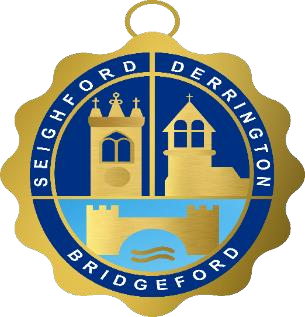 To the members of Seighford Parish Council:You are hereby summoned to attend the Meeting of the Parish Council to be held at Great Bridgeford Village Hall on Monday 18th July 2022 starting at 7.30pmThe public and the press are cordially invited to be present but may be excluded from any item the council decides should be treated as confidential.Clerk & RFO: P Bushe   Tel: 07906 026696     E-mail: seighfordparish@yahoo.co.ukAGENDA1To receive apologies and accept and record any reasons for absences.2Declaration of interests a) To declare any personal, pecuniary or disclosable interests in accordance with the Code of Conduct and any possible contraventions under s 106 of the LGFA 1992b) To note the receipt of any written requests for dispensation3Public Open Forum     Maximum time available 10 minutes enabling residents to ask questions or raise issues of concern with each participant limited to three minutes.4Updates from Borough/ County Councillors5Meetings of the Parish Council held on 16th May and 13th June 2022a) To receive the draft minutes for approval as a correct record and sign.b) Matters arising not covered elsewhere on the agenda.6Planning matters: To consider any planning applications received since the last meeting:7Parish Councillors Report: Councillors to report on issues affecting their wards.8Chairman’s report9Finance – ClerkTo receive an update on expenditure against the budget for 2022/23.To approve accounts for payment.To approve Bank reconciliation.10Great Bridgeford bus shelter for school children – latest position11To consider correspondence from Mrs W Hall comprising her emails of 6th and 24th May 2022 relating to Planning Application Ref 20/32222/FUL in respect of land at Stallbrook Hall, Crossing Lane, Derrington.12Highways, Footpath & Playing Field mattersTo consider the request for the installation of play equipment and the acquisition of additional land for the play purposes in Seighford Village.To consider the request for traffic calming measures in Seighford Village.To consider the request for the installation of outdoor gym equipment.To consider quotations received for the cutting back of the overhanging branches to the zip wire at Derrington Village Playing Field.To report on the outstanding matters relating to the lack of road markings at the junction of Cherry Lane with Whitgreave Lane and the poor state of the footpath Eccleshall Road, Great Bridgeford (North West section up to the Worston Lane Turning.To consider a quotation for the replacement of the safety surfacing to the igloo at Derrington Village Playing Field.To discuss the Duty Roster for the Playing Fields Inspections.To discuss complaints received about the condition of some of the trees at Great Bridgeford Playing Field adjoining Cherry Tree Crescent.12Staffing:To approve the membership fee for the Clerk to join the SLCC.To approve attendance at the next SPCA Clerks training course.13Next meeting: to agree items for the next meeting of Seighford Parish Council to be held on 19th September at 7.30pm at Seighford Village Hall.14Meeting Close